致参与“毕业生就业质量与职业发展问卷调查”的毕业生同学的一封信亲爱的校友：您好！为全面了解我院车辆工程专毕业生就业质量与职业发展状况，了解毕业生对本专业人才培养的课程体系、师资队伍以及教学支持条件的评价。我院特委托北京新锦成公司开展2017-2019届、2013届-2015届毕业生就业质量与职业发展状况评价。需要说明的是，您的就业及职业发展状况数据对母校招生就业宣传工作的强化、人才培养质量的提升等具有重要的意义，更是我们进一步完善人才培养方案、提升人才培养质量的重要依据！问卷将花费您大约5-8分钟的时间，请您按照实际情况填写。为了确保调查问卷的有效性，请您耐心完成全部问卷的调查工作。评价时间：2020年4月28日-2020年5月20日           评价方式：您可以通过如下三条途径中的任意一条途径答卷对于已经提供了个人邮箱的毕业生，我们已于4月28日通过邮件将在线答题方式发送给您！请您及时查收邮件，并根据邮件通知要求进行答卷。对没有提供电子信箱的同学，我们还提供一个公开答卷的链接地址http://teachevalpaper.jincin.com/paper.html?id=15 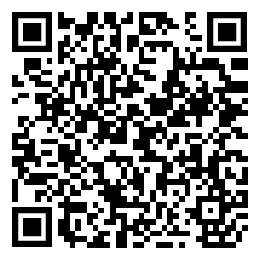 ，或扫描二维码直接进行在线答题。 郑重承诺：本次问卷的调查数据结果主要用于我院车辆工程专业的国际工程教育认证工作，且会被严格保密，请您放心作答。特别说明：若大家查收邮件时，在“收件箱”中没有收到调查问卷的邮件，请查看垃圾邮件或订阅邮件。再次谢谢大家的支持和配合！祝大家工作顺利！事业进步！                                                                    南昌大学车辆工程专业2020年4月28日